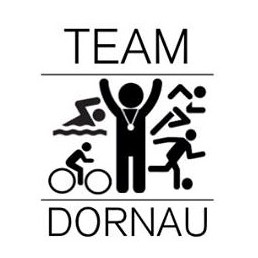 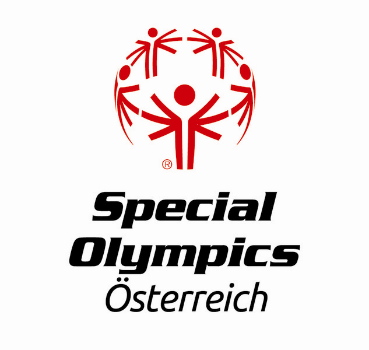 AUSSCHREIBUNGzum17. Dezember 2022Nach den Regeln und gefördert von SPECIAL OLYMPICS ÖSTERREICH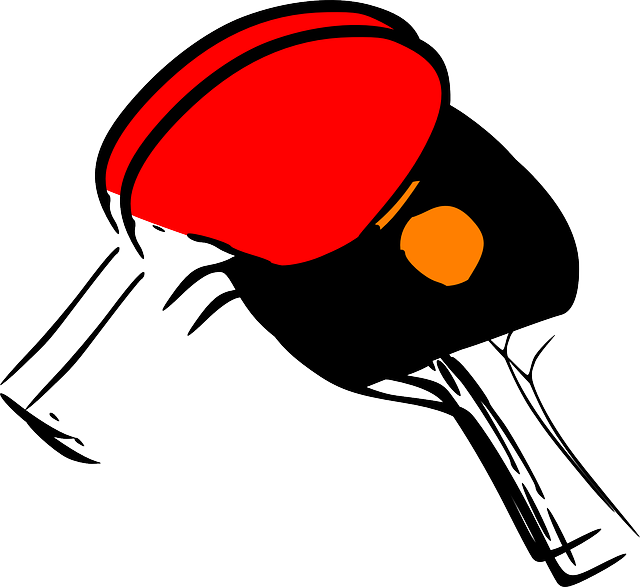 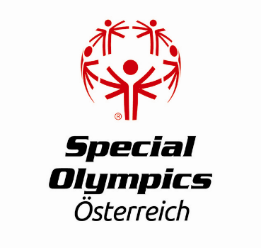 		                    Allgemeine InformationenVeranstalter:Special Olympics und Team DornauGesamtleitung:Ernst Lueger, Tel. Nr.: 0664/4056217Datum:Samstag, 17. Dezember, Beginn ca. 9:00 Uhr Veranstaltungsort:Turnsaal der VolksschuleSchulgasse 4, 7400 OberwartTeilnahmeberechtigung:Teilnahmeberechtigt sind nur SportlerInnen mit gültiger Special Olympics Sportlerlizenz!In der Sporthalle müssen alle Teilnehmer und Betreuer Sportschuhe tragen – möglichst mit heller Sohle!Nenngeld:Das Nenngeld beträgt 15 €.Anmeldung:Das Anmeldeformular ist bitte spätestens 3. Dezember per E-Mail an folgende Mailadresse zu schicken: blk-burgenland@specialolympics.atWir bitten um termingerechte Anmeldung, da es nur eine begrenzte Teilnehmerzahl von 50 SportlerInnen gibt.Für die Einteilung in die Gruppen ist es besonders wichtig beim Anmeldeformular die richtige Spielstärke zu nennen! Haftung:Der Veranstalter übernimmt keinerlei Haftung für Unfälle, verlorene Gegenstände usw.